 Student Name: __________________________Pd:   1     2	   3	   4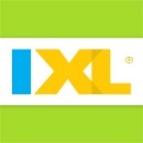 Date Assigned: Tues.4/16/19  	Date Due: Tues. 4/23/19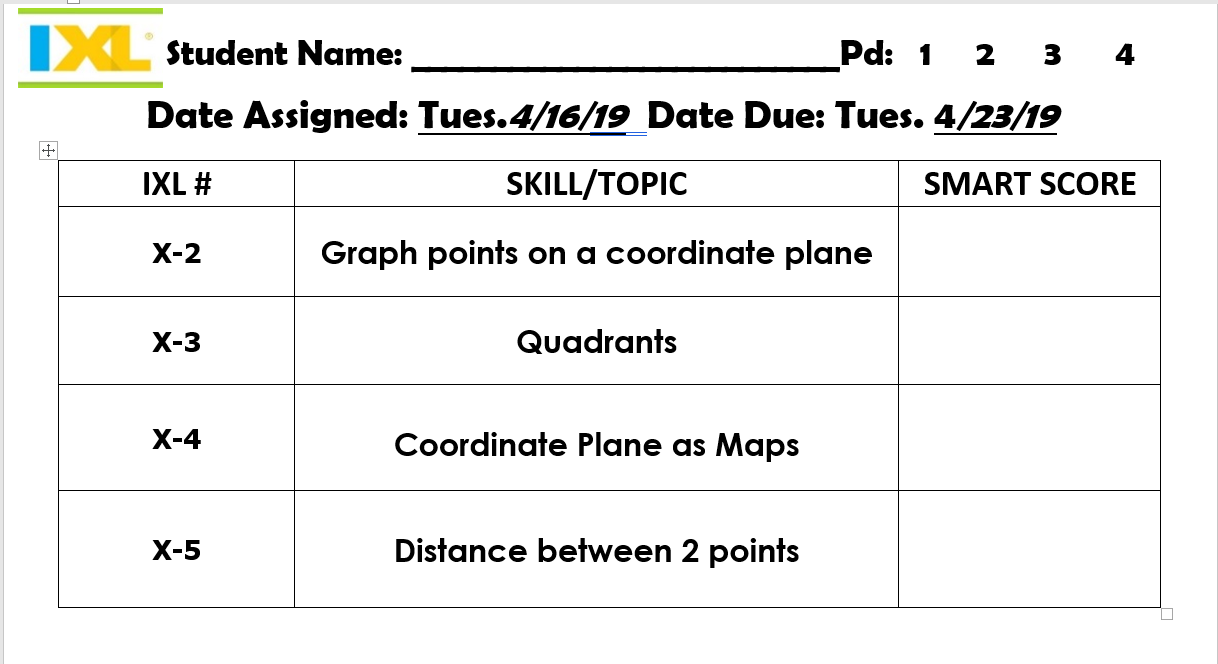 IXL #SKILL/TOPICSMART SCOREX-2Graph points on a coordinate planeX-3QuadrantsX-4Coordinate Plane as MapsX-5Distance between 2 points